天津市师德先进个人李乃华，教授,中共党员。天津市教学名师，天津市级精品课程《数学分析》主持人。她爱岗敬业，始终以呈现更好的教学效果、更高的教育质量为目标，以培养学生学数学、用数学的意识和能力为落脚点，在教学内容更新和教学方法改革方面进行了大量卓有成效的工作。2018年，基于“尊重差异、注重发展”理念的大学数学系列课程建设与实践和基于“能力为本”的数学与统计学类理学本科专业实践教学体系的研究与实践2项成果，分别获得天津市级教学成果一等奖和二等奖。至此已获得省（天津市）级教学成果奖5项、校级教学成果一等奖7项；获得全国多媒体课件大赛奖2项，获得天津市高等教育研究优秀论文奖2项。她编著出版9部教材，其中2部教材《线性代数及其应用》《伴你学数学——线性代数及其应用导学》由高等教育出版社2016年再版发行，并被多所院校使用；主持并主讲的3门课程《数学分析》《高等代数》《线性代数》分别被评为天津市级精品课程和天津商业大学精品课程；承担完成省部级以上教学、科研项目15项，发表研究论文30余篇，出版著作2部。她曾荣获天津市教育系统“教工先锋岗”先进个人、天津商业大学“优秀教师”、“优秀党员”、“青年基本功竞赛优秀指导教师”、“优秀毕业论文指导教师”等荣誉称号。2014年获天津市教学名师奖。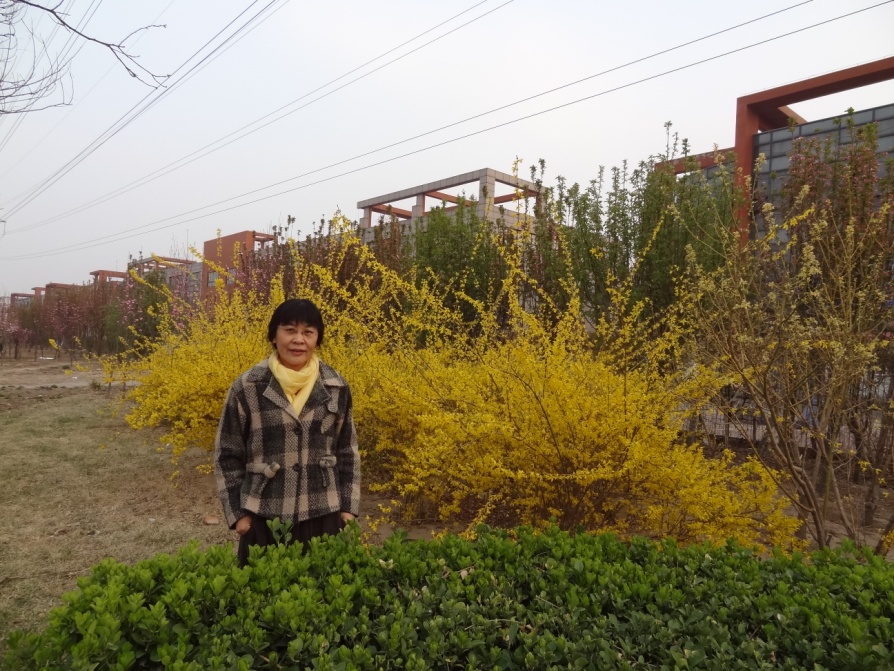 